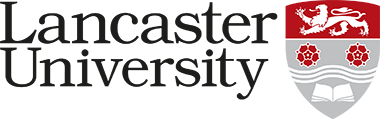 Person specificationSenior/Specialist Biochemistry TechnicianRef: *Application Form – assessed against the application form, curriculum vitae and letter of support. Applicants will not be asked to make a specific supporting statement. Normally used to evaluate factual evidence eg award of a PhD. Will be “scored” as part of the shortlisting process.  Supporting Statements - applicants are asked to provide a statement to demonstrate how they meet the criteria. The response will be “scored” as part of the shortlisting process. Interview – assessed during the interview process by either competency-based interview questions, tests, presentation etc.CriteriaEssential/ DesirableApplication Form/ Supporting Statements/ Interview*PhD or extensive experience in Plant Biology, Biochemistry, or a related disciplineEssentialApplication Form (CV)Genuine interest in carrying out research in photosynthesis and motivation to contribute to improving cropsEssentialApplication Form (Cover Letter) /InterviewExperience of designing and carrying out biochemistry experiments to assess variation between samplesEssentialSupporting Statements / InterviewExperience of measuring the activity and abundance of enzymesEssentialSupporting Statements / InterviewExperience of working with radio-labelled 14C for Rubisco assaysDesirableSupporting Statements / InterviewExperience with recombinant protein production and purificationDesirableSupporting Statements / InterviewAttention to detail, good organisational skills, excellent record-keeping; accuracy in documenting researchEssentialSupporting Statements / InterviewExperience of data collection, analysis, presentation, and interpretation using robust methodsEssentialSupporting Statements / InterviewAbility to present information and communicate research clearly and accurately in appropriate formats, including oral presentations and scientific publicationsEssentialSupporting Statements / InterviewAbility to communicate well with colleagues and maintain effective working relationships with staff, students, and other internal and external contactsEssentialSupporting Statements / Interview